Дорогие ребята!
- Переходите проезжую часть по пешеходному переходу,  при наличии светофора – на зеленый сигнал.- Перед тем, как выйти на дорогу всегда посмотрите налево и направо, убедитесь, что весь транспорт остановился и пропускает вас.- Переходите проезжую часть быстрым шагом, при этом смотрите по сторонам. Не отвлекайтесь!- При поездке в автомобиле всегда пристегивайтесь ремнем безопасности. 
- Не играйте на проезжей части и рядом с ней! - В темное время суток используйте одежду со светоотражающими элементами.     - Соблюдайте правила дорожного движения!- Будьте внимательны на дорогах!Помните эти правила!
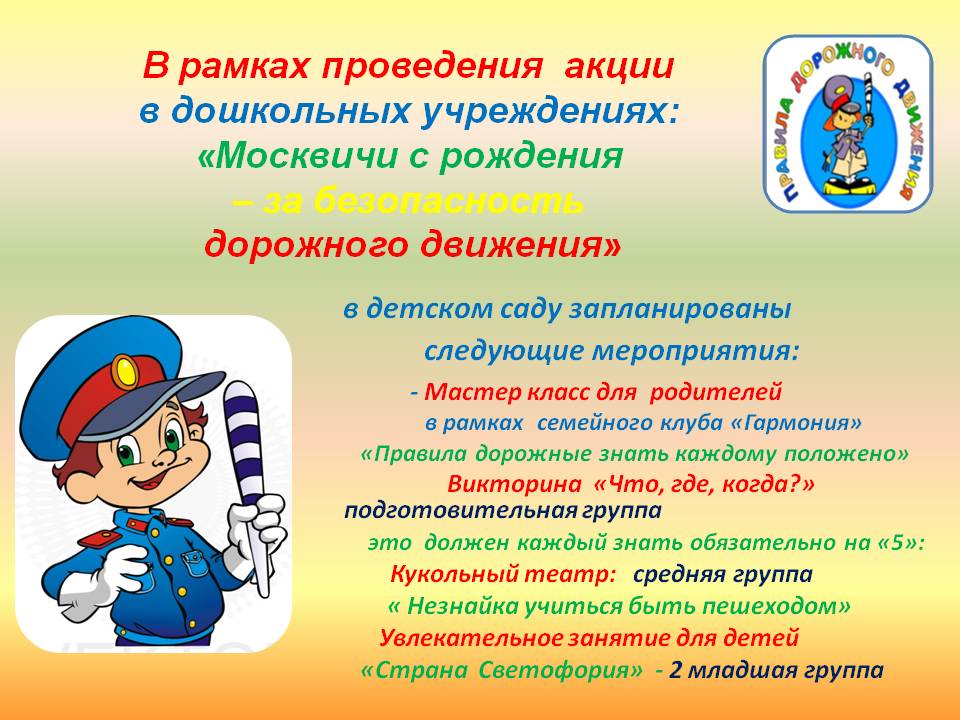 Пешеходы, помните! От вашей дисциплины на дороге зависит ваша безопасность и безопасность окружающих вас людей.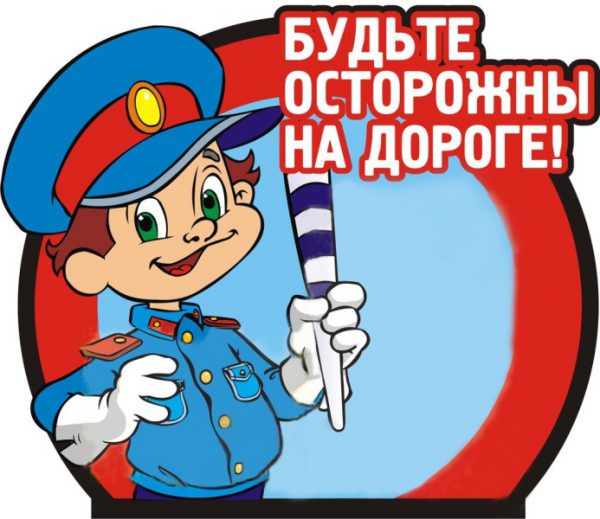 	Улица - это самое оживленное место города с интенсивным движением транспорта и пешеходов. Здесь от участников дорожного движения требуется повышенная внимательность и осторожность! Любое отклонение пешеходов от предписаний правил дорожного движения создает угрозу возникновения аварий! 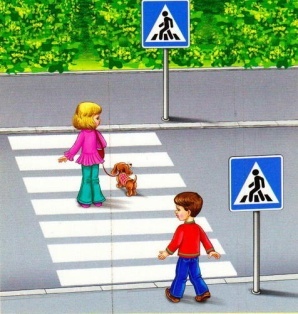 - Место пешехода - только тротуар!- Безопасный переход проезжей части возможен только по пешеходному переходу! Переход проезжей части вне зоны пешеходного перехода -  опасен! Если пешеходный переход в зоне видимости отсутствует, переходите дорогу там, где она хорошо просматривается в обе стороны, под прямым углом к краю проезжей части.                     Одна из основных причин травматизма пешеходов - внезапный выход на проезжую часть из-за стоящего на обочине транспорта. Этим вы создаете аварийную обстановку.Если вы только что вышли из автобуса и вам необходимо перейти на другую сторону, то необходимо дождаться, когда транспорт отъедет от остановки или - пройти к установленному месту перехода - пешеходному переходу, обозначенному дорожным знаком или разметкой, либо пройти к месту установки светофора и лишь здесь безопасно перейти дорогу.
Уважаемые взрослые:- При переходе дороги с ребенком держите его за руку. - При движении с коляской - возьмите ребенка на руки. - Используйте в экипировке детей одежду со светоотражающими  элементами, которые сделают ребенка более заметным для водителей в темное время суток. - Отпуская ребенка на прогулку, напомните правила безопасного поведения на дороге.- Разъясняйте детям о необходимости соблюдения правил дорожного движения. 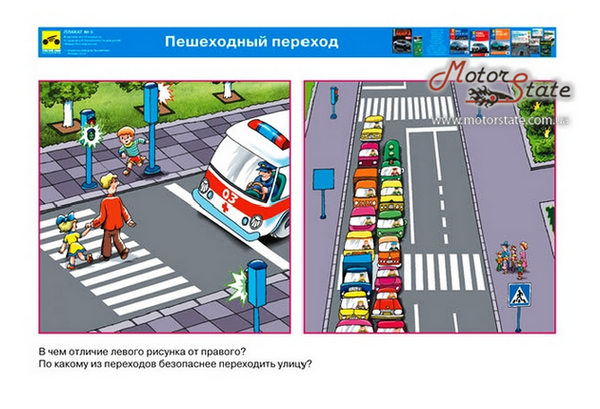 Помните, что личный пример усваивается ребенком наиболее сильно, нежели устные разъяснения. 
Водители!- Будьте внимательны к юным пешеходам! - Помните, дети самые непредсказуемые участники дорожного движения.     - Будьте особенно осторожны на дворовых территориях и вблизи детских учреждений.    - Помните, если в автомобиле дети, взрослые за них в ответе. - Обеспечьте безопасность ребенка-пассажира. - Перевозите детей до 12 лет с использованием детских удерживающих устройств, более старших – пристегивайте штатным ремнем безопасности. - Только правильное и постоянное применение детских автокресел и ремней безопасности позволит снизить тяжесть последствий ДТП.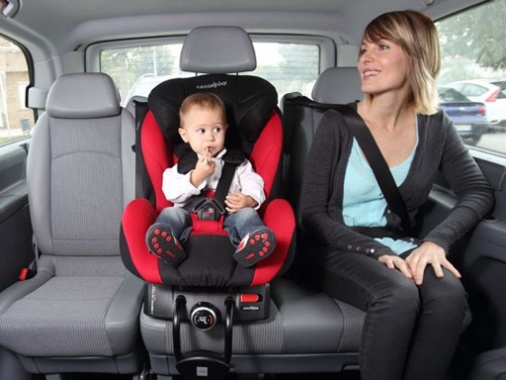 